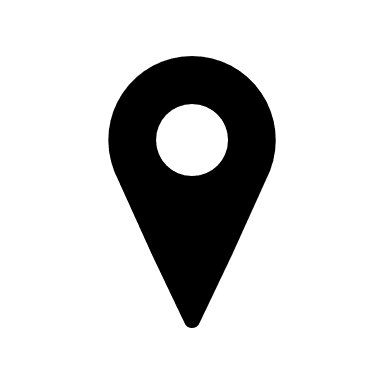 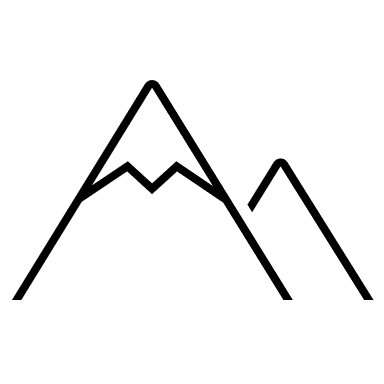 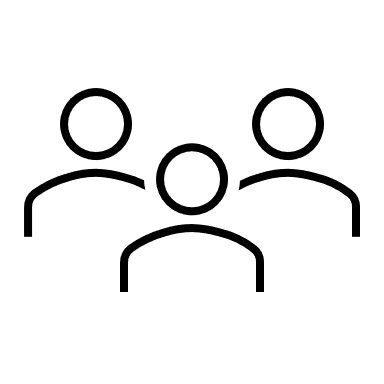 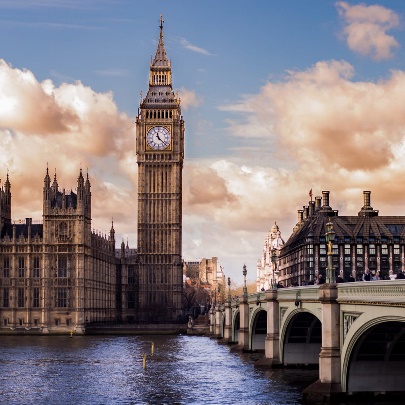 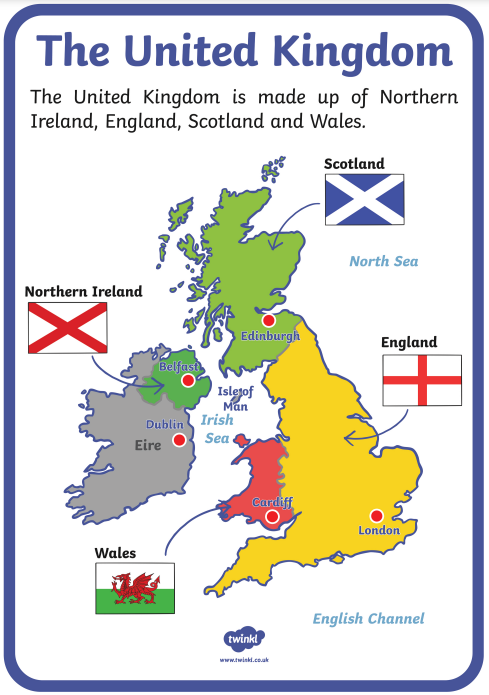 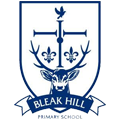 Skills covered this half term:Use globes, maps and atlases to locate the countries and capital cities of the U.K.Use a growing range of subject specific vocabulary.Compare geographical features of towns and the countryside using their existing observations, maps and photographs.Use aerial photographs to begin to locate countries.Use basic geographical vocabulary to refer to human and physical features.Key VocabularyKey Vocabulary20th CenturyThe 20th century was between 1900 - 199921st CenturyWe are in the 21st century. It started in 2000 and will end in 2099.Metal toysPaper toysSome toys like paper windmills were made from paper.Plastic toysModern toys such as dolls, soldiers and cars are ade of plastic.Metal toysTin soldiers and model cars were made from metal.VictorianThe time when Queen Victoria ruled between 1837 and 1901.Wooden ToysLots of toys were made from wood. Toys such as boats, trains, ball and cup and blocks used wood. Some are still made of wood today.Key VocabularyKey VocabularyCountryside Land that is not in towns or cities.Population How many people live in one particular place.Town A town is a place where people live and work.Country An area of land with its own government, rules and borders.Island An area of land surrounded by water.